請尊重智慧財產權請合法影印資料Please consult intellectual property Rights before making a photocopy.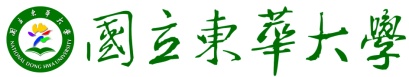 校核心課程教學計畫表  Syllabus  中文課程名稱Course Name in Chinese學年/學期Academic Year/Semester英文課程名稱Course Name in English授課教師Instructor科目代碼Course Code  系級Department& Year開課單位Course-Offering Department修別Type□ 必修Required□ 選修Elective□ 學程Program學分數Credit(s)時數Hour(s)先修課程  Prerequisite課程描述Course Description課程目標Course Objectives課程目標Course Objectives基礎能力指標Basic Learning Outcomes基礎能力指標Basic Learning OutcomesA.自主學習與創新思考。B.康健身心C.互動、溝通與解決問題D.情藝美感E.文化素養與尊重差異F.在地關懷與公民責任A.自主學習與創新思考。B.康健身心C.互動、溝通與解決問題D.情藝美感E.文化素養與尊重差異F.在地關懷與公民責任A.自主學習與創新思考。B.康健身心C.互動、溝通與解決問題D.情藝美感E.文化素養與尊重差異F.在地關懷與公民責任A.自主學習與創新思考。B.康健身心C.互動、溝通與解決問題D.情藝美感E.文化素養與尊重差異F.在地關懷與公民責任A.自主學習與創新思考。B.康健身心C.互動、溝通與解決問題D.情藝美感E.文化素養與尊重差異F.在地關懷與公民責任A.自主學習與創新思考。B.康健身心C.互動、溝通與解決問題D.情藝美感E.文化素養與尊重差異F.在地關懷與公民責任A.自主學習與創新思考。B.康健身心C.互動、溝通與解決問題D.情藝美感E.文化素養與尊重差異F.在地關懷與公民責任課程目標與基礎能力相關性(必填)Correlation between Course Objectives and Basic Learning Outcomes課程目標與基礎能力相關性(必填)Correlation between Course Objectives and Basic Learning OutcomesABCDEEF課程目標與基礎能力相關性(必填)Correlation between Course Objectives and Basic Learning Outcomes課程目標與基礎能力相關性(必填)Correlation between Course Objectives and Basic Learning Outcomes圖示說明Illustration ：● 高度相關 Highly correlated ◎中度相關 Moderately correlated圖示說明Illustration ：● 高度相關 Highly correlated ◎中度相關 Moderately correlated圖示說明Illustration ：● 高度相關 Highly correlated ◎中度相關 Moderately correlated圖示說明Illustration ：● 高度相關 Highly correlated ◎中度相關 Moderately correlated圖示說明Illustration ：● 高度相關 Highly correlated ◎中度相關 Moderately correlated圖示說明Illustration ：● 高度相關 Highly correlated ◎中度相關 Moderately correlated圖示說明Illustration ：● 高度相關 Highly correlated ◎中度相關 Moderately correlated圖示說明Illustration ：● 高度相關 Highly correlated ◎中度相關 Moderately correlated圖示說明Illustration ：● 高度相關 Highly correlated ◎中度相關 Moderately correlated授 課 進 度 表  Teaching Schedule & Content授 課 進 度 表  Teaching Schedule & Content授 課 進 度 表  Teaching Schedule & Content授 課 進 度 表  Teaching Schedule & Content授 課 進 度 表  Teaching Schedule & Content授 課 進 度 表  Teaching Schedule & Content授 課 進 度 表  Teaching Schedule & Content授 課 進 度 表  Teaching Schedule & Content授 課 進 度 表  Teaching Schedule & Content週次week內容（Subject/Topics）內容（Subject/Topics）內容（Subject/Topics）內容（Subject/Topics）內容（Subject/Topics）內容（Subject/Topics）備註Remarks備註Remarks123456789101112131415161718教  學策  略Teaching Strategies□課堂講授 Lecture    □分組討論Group Discussion    □參觀實習 Field Trip□其他Miscellaneous:                 □課堂講授 Lecture    □分組討論Group Discussion    □參觀實習 Field Trip□其他Miscellaneous:                 □課堂講授 Lecture    □分組討論Group Discussion    □參觀實習 Field Trip□其他Miscellaneous:                 □課堂講授 Lecture    □分組討論Group Discussion    □參觀實習 Field Trip□其他Miscellaneous:                 □課堂講授 Lecture    □分組討論Group Discussion    □參觀實習 Field Trip□其他Miscellaneous:                 □課堂講授 Lecture    □分組討論Group Discussion    □參觀實習 Field Trip□其他Miscellaneous:                 □課堂講授 Lecture    □分組討論Group Discussion    □參觀實習 Field Trip□其他Miscellaneous:                 □課堂講授 Lecture    □分組討論Group Discussion    □參觀實習 Field Trip□其他Miscellaneous:                 學期成績計算方  式Grading□平時成績General Performance:  ％ □期中考成績Midterm Exam:   ％□期末考成績Final Exam:  ％       □作業成績Homework and/or Assignments: ％   □其他Miscellaneous: (         ) ％□平時成績General Performance:  ％ □期中考成績Midterm Exam:   ％□期末考成績Final Exam:  ％       □作業成績Homework and/or Assignments: ％   □其他Miscellaneous: (         ) ％□平時成績General Performance:  ％ □期中考成績Midterm Exam:   ％□期末考成績Final Exam:  ％       □作業成績Homework and/or Assignments: ％   □其他Miscellaneous: (         ) ％□平時成績General Performance:  ％ □期中考成績Midterm Exam:   ％□期末考成績Final Exam:  ％       □作業成績Homework and/or Assignments: ％   □其他Miscellaneous: (         ) ％□平時成績General Performance:  ％ □期中考成績Midterm Exam:   ％□期末考成績Final Exam:  ％       □作業成績Homework and/or Assignments: ％   □其他Miscellaneous: (         ) ％□平時成績General Performance:  ％ □期中考成績Midterm Exam:   ％□期末考成績Final Exam:  ％       □作業成績Homework and/or Assignments: ％   □其他Miscellaneous: (         ) ％□平時成績General Performance:  ％ □期中考成績Midterm Exam:   ％□期末考成績Final Exam:  ％       □作業成績Homework and/or Assignments: ％   □其他Miscellaneous: (         ) ％□平時成績General Performance:  ％ □期中考成績Midterm Exam:   ％□期末考成績Final Exam:  ％       □作業成績Homework and/or Assignments: ％   □其他Miscellaneous: (         ) ％教科書與參考書目（書名、作者、書局、代理商、說明）Textbook & Other References (Title, Author, Publisher, Agents, Remarks, etc.)教科書與參考書目（書名、作者、書局、代理商、說明）Textbook & Other References (Title, Author, Publisher, Agents, Remarks, etc.)教科書與參考書目（書名、作者、書局、代理商、說明）Textbook & Other References (Title, Author, Publisher, Agents, Remarks, etc.)教科書與參考書目（書名、作者、書局、代理商、說明）Textbook & Other References (Title, Author, Publisher, Agents, Remarks, etc.)教科書與參考書目（書名、作者、書局、代理商、說明）Textbook & Other References (Title, Author, Publisher, Agents, Remarks, etc.)教科書與參考書目（書名、作者、書局、代理商、說明）Textbook & Other References (Title, Author, Publisher, Agents, Remarks, etc.)教科書與參考書目（書名、作者、書局、代理商、說明）Textbook & Other References (Title, Author, Publisher, Agents, Remarks, etc.)教科書與參考書目（書名、作者、書局、代理商、說明）Textbook & Other References (Title, Author, Publisher, Agents, Remarks, etc.)教科書與參考書目（書名、作者、書局、代理商、說明）Textbook & Other References (Title, Author, Publisher, Agents, Remarks, etc.)課程教材網址（教師個人網址請列在本校內之網址）Teaching Aids & Teacher's Website (Personal website can be listed here.)課程教材網址（教師個人網址請列在本校內之網址）Teaching Aids & Teacher's Website (Personal website can be listed here.)課程教材網址（教師個人網址請列在本校內之網址）Teaching Aids & Teacher's Website (Personal website can be listed here.)課程教材網址（教師個人網址請列在本校內之網址）Teaching Aids & Teacher's Website (Personal website can be listed here.)課程教材網址（教師個人網址請列在本校內之網址）Teaching Aids & Teacher's Website (Personal website can be listed here.)課程教材網址（教師個人網址請列在本校內之網址）Teaching Aids & Teacher's Website (Personal website can be listed here.)課程教材網址（教師個人網址請列在本校內之網址）Teaching Aids & Teacher's Website (Personal website can be listed here.)課程教材網址（教師個人網址請列在本校內之網址）Teaching Aids & Teacher's Website (Personal website can be listed here.)課程教材網址（教師個人網址請列在本校內之網址）Teaching Aids & Teacher's Website (Personal website can be listed here.)備註：1.各開課單位請參考範例格式修正教學計畫表內容。2.教學計畫表上傳步驟：教務處首頁點選「教務資訊系統」→「教務資訊系統—課務」→「教師開課查詢系統」→「上傳選取課程之教學計劃電子檔(.doc或.pdf)」(網址http://web.ndhu.edu.tw/SUBJSELE/ATX_TEACHER_SUBJProj1_BIG.htm)備註：1.各開課單位請參考範例格式修正教學計畫表內容。2.教學計畫表上傳步驟：教務處首頁點選「教務資訊系統」→「教務資訊系統—課務」→「教師開課查詢系統」→「上傳選取課程之教學計劃電子檔(.doc或.pdf)」(網址http://web.ndhu.edu.tw/SUBJSELE/ATX_TEACHER_SUBJProj1_BIG.htm)備註：1.各開課單位請參考範例格式修正教學計畫表內容。2.教學計畫表上傳步驟：教務處首頁點選「教務資訊系統」→「教務資訊系統—課務」→「教師開課查詢系統」→「上傳選取課程之教學計劃電子檔(.doc或.pdf)」(網址http://web.ndhu.edu.tw/SUBJSELE/ATX_TEACHER_SUBJProj1_BIG.htm)備註：1.各開課單位請參考範例格式修正教學計畫表內容。2.教學計畫表上傳步驟：教務處首頁點選「教務資訊系統」→「教務資訊系統—課務」→「教師開課查詢系統」→「上傳選取課程之教學計劃電子檔(.doc或.pdf)」(網址http://web.ndhu.edu.tw/SUBJSELE/ATX_TEACHER_SUBJProj1_BIG.htm)備註：1.各開課單位請參考範例格式修正教學計畫表內容。2.教學計畫表上傳步驟：教務處首頁點選「教務資訊系統」→「教務資訊系統—課務」→「教師開課查詢系統」→「上傳選取課程之教學計劃電子檔(.doc或.pdf)」(網址http://web.ndhu.edu.tw/SUBJSELE/ATX_TEACHER_SUBJProj1_BIG.htm)備註：1.各開課單位請參考範例格式修正教學計畫表內容。2.教學計畫表上傳步驟：教務處首頁點選「教務資訊系統」→「教務資訊系統—課務」→「教師開課查詢系統」→「上傳選取課程之教學計劃電子檔(.doc或.pdf)」(網址http://web.ndhu.edu.tw/SUBJSELE/ATX_TEACHER_SUBJProj1_BIG.htm)備註：1.各開課單位請參考範例格式修正教學計畫表內容。2.教學計畫表上傳步驟：教務處首頁點選「教務資訊系統」→「教務資訊系統—課務」→「教師開課查詢系統」→「上傳選取課程之教學計劃電子檔(.doc或.pdf)」(網址http://web.ndhu.edu.tw/SUBJSELE/ATX_TEACHER_SUBJProj1_BIG.htm)備註：1.各開課單位請參考範例格式修正教學計畫表內容。2.教學計畫表上傳步驟：教務處首頁點選「教務資訊系統」→「教務資訊系統—課務」→「教師開課查詢系統」→「上傳選取課程之教學計劃電子檔(.doc或.pdf)」(網址http://web.ndhu.edu.tw/SUBJSELE/ATX_TEACHER_SUBJProj1_BIG.htm)備註：1.各開課單位請參考範例格式修正教學計畫表內容。2.教學計畫表上傳步驟：教務處首頁點選「教務資訊系統」→「教務資訊系統—課務」→「教師開課查詢系統」→「上傳選取課程之教學計劃電子檔(.doc或.pdf)」(網址http://web.ndhu.edu.tw/SUBJSELE/ATX_TEACHER_SUBJProj1_BIG.htm)